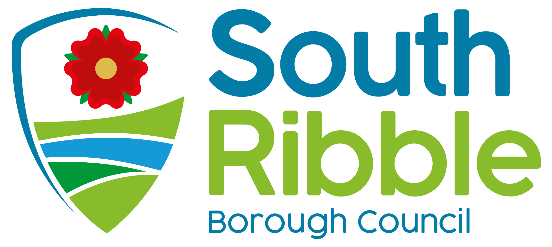 Update of new Leisure Company and future Lesiure ProjectsPurpose of the ReportTo bring before Members of the Scrutiny Panel an update on the setting up of the new Council owned Leisure Company in South Ribble.To update Members of the Scrutiny Panel on progress relating to Leisure Centre improvement projects Recommendations to Scrutiny Committee That Scrutiny Committee note the setting up of the new Council owned Leisure Company and the progress made as identified in the attached reportReasons for recommendations Noting of progress madeOther options considered and rejectedNo other options were consideredCorporate priorities The report relates to the following corporate priorities: (please bold all those applicable):Background to the reportIn May of this year full Council took the decision to put the Council’s Leisure Centres in a Council owned company to be launched from 1 September 2021The drive behind the setting up of the new Leisure Company is outlined below: To connect our leisure centres with the Council’s objective of improving health and well-being and reducing health in-equalities across the BoroughTo develop a leisure local model of operation from our leisure centres which seeks to widen access to facilities in hard to reach areas and groups within the BoroughTo deliver industry leading usage and retention levelsTo achieve growing income levels, post Covid-19 reducing the level of leisure subsidy required going forwardAs a wholly owned Council Company, the Company is able to apply for business rate relief which makes the company economically viable for the long-termThe Purpose of CompanyTo manage the Council’s leisure centres To trade successfully as a company, as a going concern and as a not for profit organisationTo deliver against an agreed service specification as agreed by South Ribble Borough Council, and feed into the Objectives and aspirations of the Council’s corporate planTo drive the income levels of the Company, post the Covid-19 pandemicTo be a good and exemplar employerLeisure Projects going forwardThe second part of this update report refers to progress made on the Leisure projects to improve the existing Leisure CentresThe improvement of the Council’s Leisure Centres is seen as a corporate Project and managed ultimately through the Corporate Programme board of the CouncilThe Council’s Scrutiny report has requested an update on these Leisure ProjectsThe proposalThe proposal put before Scrutiny committee is to provide an update as to progress made on setting up the new Leisure Company and progress made on the Leisure ProjectsAttached to this report are a number of key appendices that provide an up to date summary of where we are up to on the both the Leisure Company and the projects to improve the Leisure Centres. The appendices includeThe report provided to the first Strategic Partnership board of the new Leisure CompanyThe up to date project initiation document (PID) for the Leisure Centre improvement projectsThe latest Highlight report for the Leisure improvement projectsClimate change and air qualityA key project within the Leisure PID is the compartmentalisation work planned. This is about improving all aspects of the Leisure Centres from an environmental point of view. However, it is worth noting that the carrying out of this work is dependant on a bid to Central Government for fundingEquality and diversityA key part of the role of the new Leisure Company will be to widen access and availability of Leisure Centres to all groups in the community with a view to improving equality and diversity RiskFull risk assessments are in place as part of the Leisure Project Initiation Document (PID) A full risk assessment was carried out as part of setting up the new Leisure CompanyComments of the Statutory Finance OfficerAs the new Leisure company only commenced trading on 1st September 2021, information is not yet available at the time of writing this report to update on the income and expenditure position for the first month of operation.As noted in Appendix 1 at Section 3, the Finance Team have been working with the Leisure services software provider to develop the interface between the two systems to improve financial reporting and income forecasting and this work is ongoing.Appendix 1 Section 6 refers to the Capital projects that are underway, and those planned, that will be funded from the budgets established within the Capital Programme for Sport and Leisure (as approved by Council on 22nd September), of £3.769 million in 2021/22 and £20.583 million in 2022/23 and future years.Comments of the Monitoring OfficerThere are no issues to raise from a Monitoring Officer point of view – the report is for noting.Background documents There are no background papers to this reportAppendices Appendix A - The report provided to the first Strategic Partnership board of the new Leisure CompanyAppendix B - The up to date project initiation document (PID) for the Leisure Centre improvement projectsAppendix C - The latest Highlight report for the Leisure improvement projectsReport ofMeetingDateDirector of Commercial, Director of CommunitiesScrutiny CommitteeTuesday, 12 October 2021Is this report confidential?No Is this decision key?No An exemplary councilThriving communities A fair local economy that works for everyoneGood homes, green spaces, healthy places Report Author:Email:Telephone:Date:Neil Anderson, Jennifer Mullinneil.anderson@southribble.gov.uk, jmullin@southribble.gov.uk01772 62554012 October 2021